I wonderI think?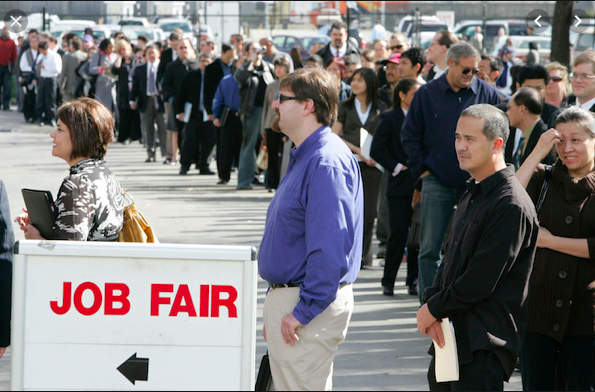 